Администрация (исполнительно-распорядительный орган)муниципального района «Ферзиковский район»Калужской областиПОСТАНОВЛЕНИЕот      29 декабря 2023 года                                                                                            №  _644__ п. ФерзиковоО внесении изменений в Постановление администрации (исполнительно-распорядительного органа) муниципального района «Ферзиковский район» от 19 октября 2022 года №523 «Об утверждении муниципальной программы муниципального района «Ферзиковский район» «Управление имущественным комплексом и земельными ресурсами на территории муниципального района «Ферзиковский район» В соответствии с Постановлением администрации (исполнительно-распорядительного органа) муниципального района «Ферзиковский район» от 01 августа 2013 года №336 «Об утверждении Порядка разработки, формирования и реализации муниципальных программ муниципального района «Ферзиковский район», Уставом муниципального района «Ферзиковский район», администрация (исполнительно-распорядительный орган) муниципального района «Ферзиковский район» ПОСТАНОВЛЯЕТ:Внести в Постановление администрации (исполнительно-распорядительного органа) муниципального района «Ферзиковский район» от 19 октября 2022 года № 523 «Об утверждении муниципальной программы муниципального района «Ферзиковский район» «Управление имущественным комплексом и земельными ресурсами на территории муниципального района «Ферзиковский район» (далее по тексту – Постановление), следующие изменения:Строку 8 «Объемы финансирования муниципальной программы» Паспорта Программы изложить в новой редакции (Приложение №1). Таблицу раздела 4 «Объем финансовых ресурсов, необходимых для реализации муниципальной программы» приложения к Постановлению изложить в новой редакции (Приложение №2).2. Настоящее Постановление вступает в силу после официального опубликования и подлежит размещению на официальном  сайте муниципального района «Ферзиковский район».Глава администрации муниципального района«Ферзиковский район»                                            		                   А.С. ВолковПриложение№1к Постановлению администрации(исполнительно-распорядительного органа)муниципального района Ферзиковский район»        от «29» декабря 2023 года № _644Приложение№2к Постановлению администрации(исполнительно-распорядительного органа)муниципального района Ферзиковский район»        от «29» декабря 2023 года № 6448Объемы         
финансирова-ния муниципальной программы за счет бюджетных ассигнований
Источник     
финансирования и    направления    
расходов    Всего,  
тыс. рублей      В том числе по годам (тыс. рублей)        В том числе по годам (тыс. рублей)        В том числе по годам (тыс. рублей)        В том числе по годам (тыс. рублей)        В том числе по годам (тыс. рублей)        В том числе по годам (тыс. рублей)    8Объемы         
финансирова-ния муниципальной программы за счет бюджетных ассигнований
Источник     
финансирования и    направления    
расходов    Всего,  
тыс. рублей  2023 год2024 год2025 год2026 год2027 год2028 год8Объемы         
финансирова-ния муниципальной программы за счет бюджетных ассигнований
Всего 63 766,19 799,89 277,314 931,79 924,79 916,39 916,38Объемы         
финансирова-ния муниципальной программы за счет бюджетных ассигнований
Бюджет муниципального района «Ферзиковский район»55 134,48 601,0 8 534,98 241,2 9 924,79 916,39 916,38Объемы         
финансирова-ния муниципальной программы за счет бюджетных ассигнований
Бюджет Калужс-кой области8 631,71198,8742,46 690,50,00,00,0Наименование показателяВсего Значения по годам реализации программы:Значения по годам реализации программы:Значения по годам реализации программы:Значения по годам реализации программы:Значения по годам реализации программы:Значения по годам реализации программы:Наименование показателяВсего 2023 год 2024 год 2025 год 2026 год 2027 год2028 годОбъем финансовых ресурсов, всего (тыс. руб.)63 766,19 799,89 277,314 931,79 924,79 916,39 916,3по источникам финансирования-средства местного бюджета, итого (руб.)55 134,48 601,0 8 534,98 241,2 9 924,79 916,39 916,3-средства областного бюджета, итого (руб.)8 631,71198,8742,46 690,50,00,00,0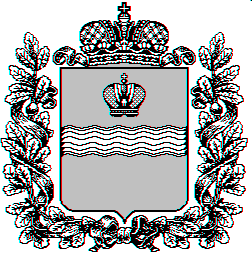 